VORLAGE FÜR STRATEGISCHEN PR-PLAN							 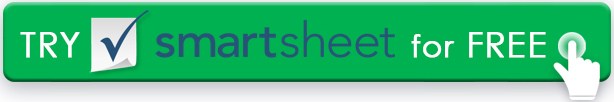 PLANELEMENTEPLANELEMENTEAKTIONSPUNKTEPERSON / TEAMVERANTWORTLICHERSTICHTAGSTATUSENDERGEBNISZIELE UND VORGABENZIELE UND VORGABENNutzen Sie Ihre Forschung, um Ziele zu identifizieren und was Sie erreichen möchtenNutzen Sie Ihre Forschung, um Ziele zu identifizieren und was Sie erreichen möchtenNutzen Sie Ihre Forschung, um Ziele zu identifizieren und was Sie erreichen möchtenZIELGRUPPENZIELGRUPPENListen Sie alle Personen auf, die Sie mit Ihrem Plan erreichen möchten, einschließlich Medien, Kunden, Investoren, Mitarbeiter usw.Listen Sie alle Personen auf, die Sie mit Ihrem Plan erreichen möchten, einschließlich Medien, Kunden, Investoren, Mitarbeiter usw.Listen Sie alle Personen auf, die Sie mit Ihrem Plan erreichen möchten, einschließlich Medien, Kunden, Investoren, Mitarbeiter usw.LEGEN SIE DIE STRATEGIE FESTLEGEN SIE DIE STRATEGIE FESTDefinieren Sie einen allgemeinen Ansatz zur Erreichung von Zielen und ZielenDefinieren Sie einen allgemeinen Ansatz zur Erreichung von Zielen und ZielenDefinieren Sie einen allgemeinen Ansatz zur Erreichung von Zielen und ZielenKERNAUSSAGENKERNAUSSAGENEntwickeln Sie Botschaften, die prägnant und informativ sind und die Menschen dazu zwingen, handelnEntwickeln Sie Botschaften, die prägnant und informativ sind und die Menschen dazu zwingen, handelnEntwickeln Sie Botschaften, die prägnant und informativ sind und die Menschen dazu zwingen, handelnTAKTIKTAKTIKWie werden Sie Ihre Kernbotschaften nutzen, um Ihre Zielgruppe zu erreichen?Wie werden Sie Ihre Kernbotschaften nutzen, um Ihre Zielgruppe zu erreichen?Wie werden Sie Ihre Kernbotschaften nutzen, um Ihre Zielgruppe zu erreichen?MESSUNGENMESSUNGENErstellen Sie ein KPI- oder PR-Dashboard für die Auswirkungen der Bemühungen zu überwachenErstellen Sie ein KPI- oder PR-Dashboard für die Auswirkungen der Bemühungen zu überwachenErstellen Sie ein KPI- oder PR-Dashboard für die Auswirkungen der Bemühungen zu überwachenVERZICHTSERKLÄRUNGAlle Artikel, Vorlagen oder Informationen, die von Smartsheet auf der Website bereitgestellt werden, dienen nur als Referenz. Obwohl wir uns bemühen, die Informationen auf dem neuesten Stand und korrekt zu halten, geben wir keine Zusicherungen oder Gewährleistungen jeglicher Art, weder ausdrücklich noch stillschweigend, über die Vollständigkeit, Genauigkeit, Zuverlässigkeit, Eignung oder Verfügbarkeit in Bezug auf die Website oder die auf der Website enthaltenen Informationen, Artikel, Vorlagen oder zugehörigen Grafiken. Jegliches Vertrauen, das Sie auf solche Informationen setzen, erfolgt daher ausschließlich auf Ihr eigenes Risiko.